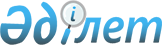 Атбасар аудандық мәслихатының 2013 жылғы 25 желтоқсандағы № 5С 21/7 "Атбасар ауданының Атбасар қаласы және ауылдық елді мекендердегі жер учаскелері үшін төлемақының базалық ставкаларына түзету коэффициенттерін бекіту туралы" шешіміне өзгеріс енгізу туралыАқмола облысы Атбасар аудандық мәслихатының 2015 жылғы 9 ақпандағы № 5С 31/6 шешімі. Ақмола облысының Әділет департаментінде 2015 жылғы 10 наурызда № 4680 болып тіркелді      РҚАО-ның ескертпесі.

      Құжаттың мәтінінде түпнұсқаның пунктуациясы мен орфографиясы сақталған.

      Қазақстан Республикасының 2001 жылғы 23 қаңтардағы «Қазақстан Республикасындағы жергілікті мемлекеттік басқару және өзін-өзі басқару туралы» Заңының 6 бабына, «Ақмола облысының әкімшілік-аумақтық құрылысын өзгерту туралы» Ақмола облысы әкімдігінің 2013 жылғы 13 желтоқсандағы № А-11/556 қаулысына және Ақмола облыстық мәслихатының 2013 жылғы 13 желтоқсандағы № 5С-20-10 шешіміне сәйкес Атбасар аудандық мәслихаты ШЕШІМ ЕТТІ:



      1. Атбасар аудандық мәслихатының «Атбасар ауданының Атбасар қаласы және ауылдық елді мекендердегі жер учаскелері үшін төлемақының базалық ставкаларына түзету коэффициенттерін бекіту туралы» 2013 жылғы 25 желтоқсандағы № 5С 21/7 (Нормативтік құқықтық актілерді мемлекеттік тіркеу тізілімінде № 3993 тіркелген, 2014 жылғы 7 ақпандағы «Атбасар», «Простор» газеттерінде жарияланған) шешіміне келесі өзгеріс енгізілсін:



      аталған шешiмнің 2 қосымшасы осы шешiмнiң қосымшасына сәйкес жаңа редакцияда баяндалсын.



      2. Осы шешім Ақмола облысының Әділет департаментінде мемлекеттік тіркелген күннен бастап күшіне енеді және ресми жарияланған күннен бастап қолданысқа енгізіледі.      Аудандық мәслихат

      сессиясының төрағасы                       Исмағұлов Б.Қ.      Атбасар аудандық

      мәслихатының хатшысы                       Борұмбаев Б.А.      «КЕЛІСІЛДІ»      Атбасар ауданының

      әкімі                                      А.Н.Никишов

      9 ақпан 2015 жыл

2015 жылғы 9 ақпандағы № 5С 31/6

Атбасар аудандық мәслихатының 

шешіміне қосымша       2013 жылғы 25 желтоқсандағы № 5С 21/7

Атбасар аудандық мәслихатының    

шешіміне 2 қосымша          

Атбасар ауданының ауылдық елді мекендердегі жер учаскелері үшін төлемақының базалық ставкаларына түзету коэффициенттері
					© 2012. Қазақстан Республикасы Әділет министрлігінің «Қазақстан Республикасының Заңнама және құқықтық ақпарат институты» ШЖҚ РМК
				Аймақтар №Төлемақының базалық ставкаларына түзету коэффициенттеріАймаққа енетін ауылдық елді мекендердің атауы (ауылдық округтер бойынша)Аймаққа енетін ауылдық елді мекендердің атауы (ауылдық округтер бойынша)1233І2,001-003-009-010Мариновка ауылы (Мариновка ауылдық округі)І2,001-003-008Новоалександровка ауылы (Новоалександровка ауылдық округі)І1,901-003-002Новосельское ауылыІ1,901-003-012Сергеевка ауылы (Сергеевка ауылдық округі)І1,901-003-015Тельман ауылы (Тельман ауылдық округі)І1,801-003-021Тимашевка ауылы (Ярославка ауылдық округі)1,92аймақ бойынша орташа мағынааймақ бойынша орташа мағынаІІ1,701-003-039Покровка ауылы (Покровка ауылдық округі)ІІ1,701-003-019Октябрь ауылы (Октябрь ауылдық округі)ІІ1,701-003-042Борисовка ауылыІІ1,601-003-006Садовый ауылы (Покровка ауылдық округі)ІІ1,601-003-004Полтавка ауылы (Полтавка ауылдық округі)ІІ1,501-003-047Поповка ауылы (Тельман ауылдық округі)ІІ1,501-003-001Шуйскі ауылы (Макеевка ауылдық округі)ІІ1,401-003-043Адыр станциясы (Мариновка ауылдық округі)ІІ1,401-003-054Магдалиновка ауылы (Ярославка ауылдық округі)1,57аймақ бойынша орташа мағынааймақ бойынша орташа мағынаІІІ1,301-003-013Ащыкөл ауылы (Сергеевка ауылдық округі)ІІІ1,301-003-053Хрящевка ауылы (Ярославка ауылдық округі)ІІІ1,201-003-045Самарка ауылы (Сергеевка ауылдық округі)ІІІ1,101-003-038Титовка ауылы (Полтавка ауылдық округі)ІІІ1,101-003-048Сәдібек ауылы (Тельман ауылдық округі)ІІІ1,101-003-056Калиновка ауылы (Ярославка ауылдық округі)ІІІ1,101-003-034Макеевка ауылы (Макеевка ауылдық округі)ІІІ1,101-003-035Третьяковка ауылы (Макеевка ауылдық округі)ІІІ1,101-003-055Родионовка ауылы (Ярославка ауылдық округі)ІІІ1,001-003-016Қаражар ауылы (Тельман ауылдық округі)ІІІ1,001-003-062Сочинское ауылы1,13аймақ бойынша орташа мағынааймақ бойынша орташа мағынаIV0,901-003-052Қаракөл ауылы (Октябрь ауылдық округі)IV0,901-003-059Новомариновка ауылы (Шұңқыркөл ауылдық округі)IV0,901-003-044Бейс Хазірет ауылы (Мариновка ауылдық округі)IV0,801-003-051Қосбармақ ауылы (Октябрь ауылдық округі)IV0,801-003-025Сепе ауылыIV0,701-003-027Есенгелді ауылыIV0,601-003-023Шұңқыркөл ауылы (Шұңқыркөл ауылдық округі)0,80аймақ бойынша орташа мағынааймақ бойынша орташа мағынаБасқа мекен-жайларыБасқа мекен-жайларыБасқа мекен-жайлары0,501-003-036Новосельское ауылы (Пролетарка)0,501-003-064Сергеевка ауылы (№ 86 разъезд) (Сергеевка ауылдық округі)0,501-003-027Новосельское ауылы (Людмиловка)0,501-003-041Садовое ауылы (Пригородное) (Покровка ауылдық округі)0,501-003-040Садовое ауылы (Смирновка) (Покровка ауылдық округі)0,501-003-057Радионовка ауылы (Ждановка) (Ярославка ауылдық округі)0,501-003-058Шұңқыркөл ауылы (Қайрақты) (Шұңқыркөл ауылдық округі)0,501-003-050Қаражар ауылы (Үлкен Мойнақ) (Тельман ауылдық округі)Есептен шығарылған елді мекендердің жерлеріЕсептен шығарылған елді мекендердің жерлеріЕсептен шығарылған елді мекендердің жерлері0,501-003-018Октябрь ауылы (Николаевка) (Октябрь ауылдық округі)0,501-003-061Сепе ауылы (Тереңсай)0,501-003-049Тельман ауылы (№ 87 разъезд) (Тельман ауылдық округі)